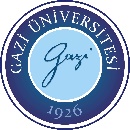 A.KİŞİSEL BİLGİLERB.EĞİTİM BİLGİLERİD.ÖZGEÇMİŞ SAHİBİA.1Adı ve Soyadı:A.2Görev yeri:A.3İletişim bilgileri:B.1Mezun olduğu Üniversite/Fakülte:B.2Akademik unvan (varsa):C.YAYINLAR: Çalışma konusu ya da alanındaki başlıca eserleri  (En fazla 5 esere yer verilmelidir): D.1Adı ve Soyadı (el yazısıyla):D.2Tarih (gün/ay/yıl olarak):D.3İmza: